363103, Республика Северная Осетия – Алания, с. Майское, ул. Центральная, 7; тел./ факс: 8(86738) 42-1-46; 42-2-67,  http://www.ams-maiskoe.ru, e-mail: sp_mayskoe@mail.ruПОСТАНОВЛЕНИЕ    от « 15 » 03. 2023 года                           с. Майское                                         № 7       ОБ УТВЕРЖДЕНИИ ПОРЯДКА УВЕДОМЛЕНИЯ ПРЕДСТАВИТЕЛЯНАНИМАТЕЛЯ (РАБОТОДАТЕЛЯ) О ФАКТАХ ОБРАЩЕНИЯ ВЦЕЛЯХ СКЛОНЕНИЯ МУНИЦИПАЛЬНОГО СЛУЖАЩЕГО КСОВЕРШЕНИЮ КОРРУПЦИОННЫХ ПРАВОНАРУШЕНИЙ ВАДМИНИСТРАЦИИ МЕСТНОГО САМОУПРАВЛЕНИЯМАЙСКОГО СЕЛЬСКОГО ПОСЕЛЕНИЯ МУНИЦИПАЛЬНОГООБРАЗОВАНИЯ ПРИГОРОДНЫЙ РАЙОНВ соответствии с частью 5 статьи 9 Федерального закона от 25 декабря 2008 года№273-ФЗ «О противодействии коррупции», руководствуясь статьями 25,26,27 Устава Майского сельского поселения, администрация местного самоуправления муниципального образования Пригородный район, постановляет:1. Утвердить прилагаемый Порядок уведомления представителя нанимателя (работодателя) о фактах обращения в целях склонения муниципального служащего к совершению коррупционных правонарушений в администрации местного самоуправления Майского сельского поселения муниципального образования Пригородный район.2.Опубликовать настоящее постановление в Майское сельское поселение и разместить на официальном сайте Майского сельского поселения Пригородного района.3.Контроль за исполнением постановления возложить на                                                Специалиста II – категории Таркоеву Л.И.4.Постановление вступает в законную силу со дня его                                           официального опубликования.Глава администрации местного самоуправления Майского сельского поселения муниципального образования Пригородного района                                                                 М.А. Цолоев                                                       УТВЕРЖДЕНПостановлением администрации                                             местного самоуправления                 Майского сельского поселения муниципального образования Пригородного района                                      от « 15 » 03.  2023 г. № 7ПОРЯДОКУВЕДОМЛЕНИЯ ПРЕДСТАВИТЕЛЯ НАНИМАТЕЛЯ(РАБОТОДАТЕЛЯ) О ФАКТАХ ОБРАЩЕНИЯ В ЦЕЛЯХ СКЛОНЕНИЯ МУНИЦИПАЛЬНОГО СЛУЖАЩЕГО КСОВЕРШЕНИЮ КОРРУПЦИОННЫХ ПРАВОНАРУШЕНИЙВ   АДМИНИСТРАЦИИ МЕСТНОГО САМОУПРАВЛЕНИЯМАЙСКОГО СЕЛЬСКОГО ПОСЕЛЕНИЯ МУНЦИПАЛЬНОГО ОБРАЗОВАНИЯ ПРИГОРОДНЫЙ РАЙОН1. Настоящий Порядок уведомления представителя нанимателя (работодателя) о фактах обращения в целях склонения муниципального служащего, за исключением главы администрации местного самоуправления Майского сельского поселения муниципального образования Пригородного района, к совершению коррупционных правонарушений в администрации местного самоуправления Майского сельского поселения муниципального образования Пригородного района (далее – администрация) определяет:Процедуру уведомления представителя нанимателя (работодателя) о фактах обращения в целях склонения муниципального служащего в администрации (далее – муниципальный служащий) к совершению коррупционных правонарушений;Перечень сведений, содержащихся в уведомлении муниципального служащего о фактах обращения к нему в целях склонения к совершению коррупционных правонарушений (далее – уведомление);Процедуру регистрации уведомлений;Процедуру организации проверки сведений, содержащихся в уведомлении.Во всех случаях обращения к муниципальному служащему каких либо лиц в целях склонения его к совершению коррупционных правонарушений муниципальный служащий обязан уведомить в течение двух рабочих	дней с момента обращения к нему о данном фактеПредставителя нанимателя (работодателя)  ________________ (указывается наименование должности представителя нанимателя (работодателя) в соответствии с законодательством о муниципальной службе) (далее – представитель нанимателя (работодатель), органы прокуратуры или другие государственные органы.В случае нахождения муниципального служащего в командировке, в отпуске, вне места прохождения муниципальной службы по иным основаниям, установленным законодательством Российской Федерации, на момент обращения к нему каких-либо лиц в целях склонения его к совершению коррупционных правонарушений, муниципальный служащий обязан уведомить представителя нанимателя (работодателя) в течение двух рабочих дней со дня прибытия к месту прохождения муниципальной службы.Уведомление представителя нанимателя (работодателя) о фактах обращения к муниципальному служащему в целях склонения к совершению коррупционных правонарушений, за исключением случаев, когда поданным фактам проведена или проводится проверка, является должностной обязанностью муниципального служащего, невыполнение которой является правонарушением, влекущим его увольнение с муниципальной службы либо привлечение его к иным видам ответственности в соответствии с законодательством Российской Федерации.Уведомление оформляется в письменной форме согласно приложению 1 к настоящему Порядку и представляется __________________ (указывается наименование структурного подразделения по профилактике коррупционных и иных правонарушений или должностного лица, ответственного за работу по профилактике коррупционных и иных правонарушений  ) администрации  (далее – уполномоченный орган).Анонимные уведомления к рассмотрению не принимаются.В уведомлении должны быть указаны следующие сведения:фамилия, имя, отчество (последнее – при наличии) муниципального служащего, заполняющего уведомление, наименование должности муниципального служащего;все известные сведения о лице, склоняющем муниципального служащего к совершению коррупционных правонарушений;суть коррупционных правонарушений, к совершению которых склоняли муниципального служащего;способ склонения к правонарушению (подкуп, угроза, обещание, обман, насилие и. т.д.);время, место и обстоятельства, при которых произошло обращение к муниципальному служащему;сведения о том, в отношении какой именно должностной обязанности муниципальногослужащегобыласовершенапопыткасклоненияксовершениюкоррупционныхправонарушений;иные сведения, которыми располагает муниципальный служащий относительно факта обращения лица в целях склонения его к совершению коррупционных правонарушений (сведения об очевидцах произошедшего и (или) о наличии у муниципального служащего, заполнившего уведомление, иных материалов, подтверждающих факт склонения к совершению коррупционных правонарушений);информацияобисполнениимуниципальнымслужащимобязанностипоуведомлениюоргановпрокуратурыи(или)другихгосударственныхоргановобобращениикнемукаких-либо лиц в целях склонения его к совершению коррупционных правонарушений(наименованиегосударственного органа, дата и способ направления уведомления);дата заполнения уведомления;подпись муниципального служащего, заполнившего уведомление.К уведомлению прилагаются все имеющиеся в распоряжении муниципального служащего материалы, подтверждающие обстоятельства обращения в целях склонения муниципального служащего к совершению коррупционных правонарушений, а так же иные документы, имеющие отношение к обстоятельствам, указанным в уведомлении (при наличии).Уведомление подлежит регистрации уполномоченным органом в журнале учета уведомлений (далее – журнал), форма которого приведена в приложении                                                       2 к настоящему Порядку. Журнал должен быть прошит, пронумерован, а так же заверено ттискомпечат и администрации.Журнал хранится в уполномоченном органе. Запись о количестве листов заверяется подписью должностного лица уполномоченного органа.Запрещается отражать в журнале ставшие известными сведения о частной жизни муниципального служащего, его личной и семейной тайне, а так же иную конфиденциальную информацию, охраняемую законом.Уполномоченный орган:Регистрирует уведомление в журнале в день его поступления в уполномоченный орган и передает его представителю нанимателя (работодателю) для принятия решения о проведении проверки;В день обращения с уведомлением выдает муниципальному служащему расписку в получении уведомления по форме согласно Приложению 1 к настоящему Порядку с указанием даты получения и номера регистрации в журнале, при этом отказ в регистрации уведомления либо невыдача расписки не допускается.Решение о проведении проверки указанных в уведомлении сведений(далее – проверка)принимаетсяпредставителемнанимателя(работодателем)втечениедвухрабочихднейсоднярегистрацииуведомления.Решение  о проведении проверки оформляется распоряжением администрации, подготовку которого обеспечивает уполномоченный орган.Проверка проводится уполномоченным органом.В ходе проведения проверки уполномоченный орган в праве направлять уведомление в органы государственной власти, иные государственные органы, органы местного самоуправления, истребовать от муниципальных служащих письменные объяснения по существу поданного уведомления, проводить беседы, рассматривать материалы, имеющие отношение к сведениям, изложенным в уведомлении, в целях склонения к совершению коррупционных правонарушений.Проверка должна быть завершена не позднее 5 рабочих дней со дня принятия решения о ее проведении. В случае необходимости анализа большого объема сведений, содержащихся в уведомлении, истребования дополнительных материалов для проведения проверки срок рассмотрения уведомления может быть продлен по мотивированному представлению уполномоченного органа, но не более чем на 5 рабочих дней.Решение о продлении проверки принимается представителем нанимателя (работодателем) на основании мотивированного представления уполномоченного органа и оформляется распоряжением администрации, подготовку которого обеспечивает уполномоченный орган.Результаты проверки сообщаются представителю нанимателя (работодателю) в течение двух рабочих дней со дня завершения проверки в форме письменного заключения.В письменном заключении указываются:фамилия, имя, отчество(последнее – при наличии) муниципального служащего, должность, замещаемая муниципальным служащим, на основании уведомления которого проводилась проверка, период службы на замещаемой должности муниципальной службы и стаж муниципальной службы;сроки проведения проверки;обстоятельства, послужившие основанием для проведения проверки;причины и обстоятельства, способствовавшие обращению в целях склонения муниципального служащего к совершению коррупционных правонарушений;предложения о мерах по устранению причин и условий, способствующих обращению к муниципальному служащему в целях склонения его к совершению коррупционного правонарушения.18. Представитель нанимателя (работодатель) в течение трех рабочих дней со дня получения письменного заключения:обеспечивает направление материалов проверки в уполномоченные органы для принятия решения о привлечении виновных лиц кответственности в соответствии с законодательством Российской Федерации;в случае выявления фактов не соблюдения муниципальным служащим ограничений и запретов, требований о предотвращении или об урегулировании конфликта интересов и не исполнения обязанностей, установленных  в целях противодействия коррупции, принимает решение о применении к муниципальному служащему конкретных мер ответственности в соответствии с законодательством Российской Федерации (далее – решение о применении мер);организует проведение мероприятий по устранению причин и условий, способствовавших обращению к муниципальному служащему в целях склонения его к совершению коррупционного правонарушения.Уполномоченный орган обеспечивает ознакомление муниципального служащего, подавшего уведомление, с письменным заключением, решением о применении мер под роспись в течение двух рабочих дней со дня их оформления (издания). В случае, когда письменное заключение, решение о применении мер невозможно довести до сведения муниципального служащего или муниципальный служащий отказывается ознакомиться с ними под роспись, на письменном заключении, решении о применении мер производится соответствующая запись.Информация о результатах проверки вносится уполномоченным органом в журнал в течение двух рабочих дней со дня оформления письменного заключения, решения о применении мер.Сведения, содержащиеся в уведомлении, а так же в материалах проверки, являются конфиденциальными. Лица, допустившие разглашение указанных сведений, несут персональную ответственность в соответствии с законодательством Российской Федерации.В случае обращения к должностному лицу уполномоченного органа каких-либо лиц в целях склонения его к совершению коррупционных правонарушений все мероприятия, предусмотренные настоящим Порядком, выполнение которых осуществляет уполномоченный орган, проводит лицо, определенное представителем нанимателя (работодателем).(Вариант:22. В случае обращения к уполномоченному органу каких-либо лиц в целях склонения его к совершению коррупционных правонарушений все мероприятия, предусмотренные настоящим Порядком, выполнение которых осуществляет уполномоченный орган, проводит лицо, определенное представителем нанимателя (работодателем).)Приложение 1К Порядку уведомления представителя нанимателя(работодателя) о фактах обращения в целях склонения муниципального служащего к совершениюКоррупционных правонарушений вАдминистрации местного самоуправления Майского сельского поселения муниципального образования Пригородный район _____________________________________________________________(фамилия,имя,отчество(последнее – приналичии),наименованиедолжностилица,уполномоченногоосуществлятьфункциипредставителянанимателя(работодателя)от_____________________________ ______________________________________________________________(Ф.И.О.(последнее – приналичии),наименованиедолжностимуниципальногослужащего)УВЕДОМЛЕНИЕО ФАКТАХ ОБРАЩЕНИЯ В ЦЕЛЯХ СКЛОНЕНИЯК СОВЕРШЕНИЮ КОРРУПЦИОННЫХ ПРАВОНАРУШЕНИЙВ соответствии со статьей 9 Федерального закона от 25 декабря 2008 года№273-ФЗ «О противодействии коррупции»я,_________________________________________________________________ _________________________________________________________________ _________________________________________________________________ (фамилия,имя,отчество(последнее – приналичии),наименованиедолжностимуниципальногослужащего)Настоящим уведомляю Вас об обращении ко мне «___» __________ 20___ года_______________________________________________________________(указываетсялицо(лица))вцеляхсклоненияменяксовершениюкоррупционногоправонарушения,аименно ___________________________________________________________ _______________________________________________________________ _______________________________________________________________ _______________________________________________________________ _______________________________________________________________ 2_______________________________________________________________ (указываютсявсеизвестныесведенияолице,склоняющеммуниципальногослужащегоксовершениюкоррупционныхправонарушений,сутькоррупционныхправонарушений,ксовершениюкоторыхсклонялимуниципальногослужащего,способсклонениякправонарушению(подкуп,угроза,обещание,обман,насилиеит.д.),время,местоиобстоятельства,прикоторыхпроизошлообращениекмуниципальномуслужащему,сведенияотом,вотношениикакойименнодолжностнойобязанностимуниципальногослужащегобыласовершенапопыткасклоненияксовершениюкоррупционныхправонарушений,иныесведения,которымирасполагаетмуниципальныйслужащийотносительнофактаобращениялицавцеляхсклоненияегоксовершениюкоррупционныхправонарушений(сведенияобочевидцахпроизошедшегои(или)оналичииумуниципальногослужащего,заполнившегоуведомление,иныхматериалов,подтверждающихфактсклоненияксовершениюкоррупционныхправонарушений)).Одновременно сообщаю, что о факте обращения ко мне лица (лиц) в целях склонения к совершению указанного коррупционного правонарушения я уведомил(а)_____________________________________________________ _______________________________________________________________ _______________________________________________________________ (наименованиеоргановпрокуратурыи(или)другихгосударственных органов,датаиспособнаправленияуведомления)Куведомлениюприлагаютсявсеимеющиесявраспоряжениимуниципальногослужащегоматериалы,подтверждающиеобстоятельстваобращениявцеляхсклонениямуниципальногослужащегоксовершениюкоррупционныхправонарушений,атакжеиныедокументы,имеющиеотношениекобстоятельствам,указаннымвуведомлении:_______________________________________________________________________________________________________________________________________________________________Подпись муниципального служащего _____________	Дата ______________Уведомлениезарегистрировановжурналеучетауведомлениймуниципальныхслужащихадминистрацииместного самоуправления  муниципального образования ________ (наименование муниципального образования в соответствии с уставом муниципального образования) офактахобращенийкнимвцеляхсклоненияксовершениюкоррупционныхправонарушений  «____» ________ 20__ года № ______.наименование	должности	лица,принявшего уведомление)3--------------------------------------------------------------------------------------------------РАСПИСКАУведомление____________________________________________________________________________________________________________________(фамилия,имя,отчество(последнее – приналичии), наименованиедолжностимуниципальногослужащего)от «___» _____________  2023   года об обращении к муниципальному служащему лица (лиц) в целях склонения к совершению коррупционных правонарушений получен о и зарегистрировано в журнале учета уведомлений муниципальных служащих администрации местного самоуправления Майского сельского поселения муниципального образования Пригородный район  о фактах обращений к ним в целях склонения к совершению коррупционных правонарушений  «___» _____20__ года № ____._______________________________	______________(Фамилия,имя,отчество(последнее – при подпись наличии), наименованиедолжностилица,принявшегоуведомление)Время: ______________________«___» _____________ 20___ года                                         Приложение 2К Порядку уведомления представителя нанимателя (работодателя) о фактах обращения в целях склонения муниципального служащего к совершению коррупционных правонарушений в администрации местного самоуправления Майского сельского поселения муниципального образования Пригородный район ЖУРНАЛучета уведомлений муниципальных служащих   администрации местного самоуправленияМайского сельского поселения муниципального образования Пригородный район                                           о фактах обращений к ним в целях склонения к совершению                                             коррупционных правонарушенийУæрæсейы ФедерациРеспубликæЦæгат Ирыстон – АланиГорæтгæрон районы Майскийы хъæуыбынæттон хиуынаффæйадыадминистраци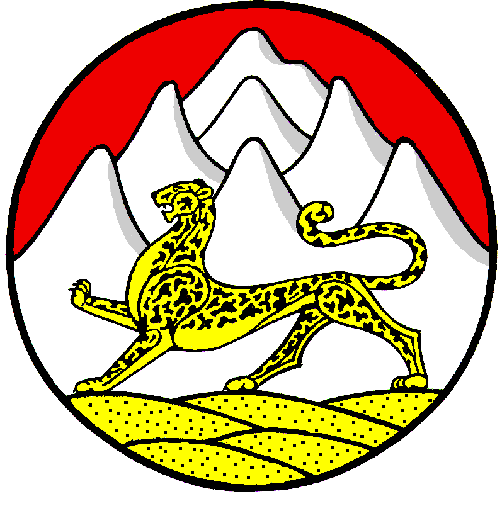 Российская ФедерацияРеспубликаСеверная Осетия – АланияАдминистрация местного самоуправленияМайскогосельского поселенияПригородного района _____________________________________________(Ф.И.О.	(последнее	– 	при	наличии),подписьп/пИнформация	о поступившем уведомленииИнформация	о поступившем уведомленииФ.И.О.(последнее – при наличии) муниципального служащего, подавшего(направившего) уведомлениеНаименование должности муниципального служащегоФ.И.О.(последнее при наличии) лица, принявшего уведомлениеКраткое содержание уведомленияОтметка о выдаче (направлении) муниципальному служащему расписки в получении уведомления (дата, подпись муниципального служащего, получившего расписку)Информация проверкио    результатах п/пДата поступления№регист рацииФ.И.О.(последнее – при наличии) муниципального служащего, подавшего(направившего) уведомлениеНаименование должности муниципального служащегоФ.И.О.(последнее при наличии) лица, принявшего уведомлениеКраткое содержание уведомленияОтметка о выдаче (направлении) муниципальному служащему расписки в получении уведомления (дата, подпись муниципального служащего, получившего расписку)Информация проверкио    результатах 123456789